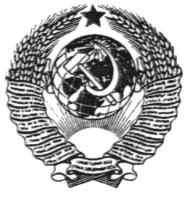 ГОСУДАРСТВЕННЫЙ СТАНДАРТ СОЮЗА ССРПОЛОСА СТАЛЬНАЯ ГОРЯЧЕКАТАНАЯСОРТАМЕНТГОСТ 103-76(СТ СЭВ 3900-82)ГОСУДАРСТВЕННЫЙ КОМИТЕТ СССР ПО СТАНДАРТАММоскваГОСУДАРСТВЕННЫЙ СТАНДАРТ СОЮЗА ССРПОЛОСА СТАЛЬНАЯ ГОРЯЧЕКАТАНАЯ	ГОСТСортамент	  103-76*Hot-rolled steel strip.DimensionsСрок действия с 01.01.78до 01.01.98Несоблюдение стандарта преследуется по закону1. Настоящий стандарт распространяется на стальную горячекатаную полосу общего назначения и стальную полосу для гаек шириной от 11 до 200 мм и толщиной от 4 до 60 мм. (Измененная редакция, Изм. № 1, 2, 3).2. По точности прокатки полосы изготовляют:повышенной точности - Б;обычной точности - В.(Измененная редакция, Изм. № 2).3. Поперечное сечение, толщина, ширина и масса 1 м полосы должны соответствовать указанным на чертеже и в табл. 1.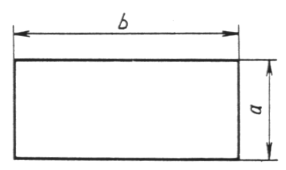 Таблица 1Примечания:1. Площадь поперечного сечения и масса 1 м полосы вычислены по номинальным размерам. Плотность стали принята равной 7,85 г/см3.2. По требованию потребителя изготовляют полосы промежуточных размеров по толщине и ширине.(Измененная редакция, Изм. № 1).4. По требованию потребителя полосы изготовляют:толщиной 4,5 мм всех ширин;шириной 56 мм, толщиной до 36 мм включ.;размерами 8х17, 12х27, 13х22, 13х25, 15х25, 17х25, 17х30, 19х25, 19х28, 19х34, 23х27, 23х36, 24х32, 24х39, 26х36, 26х44, 27х34, 32х39, 28х17, 34х24 мм.5. Предельные отклонения по толщине и ширине полос общего назначения и полос для горячей штамповки гаек не должны превышать величин, указанных в табл. 2.Таблица 2ммПримечание. По требованию потребителя полосы шириной от 12 до 40 мм изготовляют с предельными отклонениями по ширине 0,5 мм, полосы толщиной свыше 16 до 20 мм - с предельными отклонениями по толщине 0,3 мм.(Измененная редакция, Изм. № 1).6. Предельные отклонения по толщине и ширине полос для холодной штамповки гаек не должны превышать величин, указанных в табл. 3.Таблица 3мм7. Полосы изготовляют длиной:от 3 до 10 м - из углеродистой стали обыкновенного качества, низколегированной и фосфористой;от 2 до 6 м - из углеродистой качественной и легированной стали.По требованию потребителя полосы изготовляют длиной до 12 м.(Измененная редакция, Изм. № 1).8. В зависимости от назначения полосы изготовляют:мерной длины;кратной мерной длины;немерной длины.(Измененная редакция, Изм. № 2).9. (Исключен, Изм. № 2).10. Предельные отклонения по длине полос мерной или кратной мерной длины не должны превышать:+30 мм - для полос длиной до 4 м;+50 мм - для полос длиной св. 4 до 6 м;+70 мм - для полос длиной св. 6 м;+200 мм - для полос, получаемых со штрипсовых станов.По требованию потребителя:+40 мм - для полос длиной свыше 4 до 7 м;+5 мм на каждый метр длины свыше 7 м.(Измененная редакция, Изм. № 2).11. По требованию потребителя полосы размером до 30х20 мм изготовляют в рулонах.Полосы других размеров изготовляют в рулонах по согласованию изготовителя с потребителем.12. Притупление углов полос не должно превышать 0,2 толщины, но не более 3 мм.Таблица 4мм11; 12. (Измененная редакция, Изм. № 1).13. Серповидность полосы не должна превышать:0,2% длины - для полос 1 класса;0,5% длины - для полос 2 класса.Серповидность полосы проверяют на длине изготовляемой полосы, но не короче 1 м.(Измененная редакция, Изм. № 2, 3).13а. Отклонения от плоскостности полосы не должны превышать значений, указанных в табл. 5.Таблица 5По требованию потребителя отклонение от плоскостности для полос 1-го класса не должно превышать:2 мм - на 1 м;0,2 % длины - по длине полосы.Примечание. Для проката толщиной до 12 мм общее отклонение от плоскостности не проверяют.(Измененная редакция, Изм. № 3)14. Точность изготовления и другие требования к полосе проверяют на расстоянии не менее 150 мм от торцов, а полосы в рулонах - в любом месте, кроме первого и последнего витков.(Измененная редакция, Изм. № 2).15. (Исключен, Изм. № 2).Примеры условных обозначенийПолоса стальная горячекатаная толщиной 10 мм и шириной 22 мм, обычной точности прокатки (В), для холодной штамповки гаек (Ш), с серповидностью по классу 2 по ГОСТ 103-76 из стали марки Ст3кп:То же, повышенной точности прокатки (Б), с серповидностью по классу 1 из стали марки 09Г2:(Измененная редакция, Изм. № 2).ИНФОРМАЦИОННЫЕ ДАННЫЕ1. РАЗРАБОТАН И ВНЕСЕН Министерством черной металлургии СССРИСПОЛНИТЕЛИИ. С. Тришевский, И. С. Гринь, И. М. Козлова, В. А. Ена2. УТВЕРЖДЕН И ВВЕДЕН В ДЕЙСТВИЕ Постановлением Государственного комитета стандартов Совета Министров СССР от 12.10.76 № 23583. ВЗАМЕН ГОСТ 103-57 и ГОСТ 6422-52 в части сортамента4. Стандарт полностью соответствует СТ СЭВ 3900-825. Срок действия продлен до 01.01.98 Постановлением Госстандарта СССР от 30.06.87 № 30216. ПЕРЕИЗДАНИЕ (декабрь 1987 г.) с Изменениями № 1, 2, утвержденными в октябре 1983 г., июне 1987 г. (ИУС 2-84, 11-87).Ширина полосы, b, ммМасса 1 м полосы, кг, при толщине а, ммМасса 1 м полосы, кг, при толщине а, ммМасса 1 м полосы, кг, при толщине а, ммМасса 1 м полосы, кг, при толщине а, ммМасса 1 м полосы, кг, при толщине а, ммМасса 1 м полосы, кг, при толщине а, ммМасса 1 м полосы, кг, при толщине а, ммМасса 1 м полосы, кг, при толщине а, ммМасса 1 м полосы, кг, при толщине а, ммМасса 1 м полосы, кг, при толщине а, ммМасса 1 м полосы, кг, при толщине а, ммМасса 1 м полосы, кг, при толщине а, ммМасса 1 м полосы, кг, при толщине а, ммМасса 1 м полосы, кг, при толщине а, ммМасса 1 м полосы, кг, при толщине а, ммМасса 1 м полосы, кг, при толщине а, ммМасса 1 м полосы, кг, при толщине а, ммМасса 1 м полосы, кг, при толщине а, ммМасса 1 м полосы, кг, при толщине а, ммМасса 1 м полосы, кг, при толщине а, ммМасса 1 м полосы, кг, при толщине а, ммМасса 1 м полосы, кг, при толщине а, ммМасса 1 м полосы, кг, при толщине а, ммМасса 1 м полосы, кг, при толщине а, мм45678910111214161820222528303236404550566011-0,43----------------------120,380,470,560,660,75-------------------140,440,550,660,770,88-------------------160,500,630,750,881,001,131,26-1,51---------------180,560,710,850,991,131,271,41-1,70---------------200,630,780,941,101,261,411,571,731,882,202,51-------------220,690,861,041,211,381,551,731,902,072,422,763,11------------250,780,981,181,371,571,771,962,162,362,753,143,533,92-----------280,881,101,321,541,761,982,202,4223,643,083,523,964,404,84----------300,941,181,411,651,882,122,362,592,833,303,774,244,715,18----------321,001,261,511,762,012,262,512,763,013,524,024,525,025,536,28---------361,131,411,701,982,262,542,833,113,393,964,525,095,656,227,06---------401,261,571,882,202,512,833,143,453,774,405,025,656,286,917,858,799,4210,05------451,411,772,122,472,833,183,533,894,244,965,656,367,067,778,839,8910,6011,3012,72-----501,511,962,362,753,143,533,924,324,715,506,287,067,858,649,8110,9911,7812,5614,1315,70----551,732,162,593,023,453,894,324,755,186,046,917,778,649,5010,7912,0912,9513,8215,5417,27----601,882,362,833,303,774,244,715,185,656,597,548,489,4210,3611,7813,1914,1315,0716,9618,8421,20---631,982,472,973,463,964,454,955,445,936,927,918,909,8910,8812,3613,8514,8415,8317,8019,7822,2524,73--652,042,553,063,574,084,595,105,616,127,148,169,1810,2011,2312,7614,2915,3116,3318,3720,4122,9625,51--702,202,753,303,854,404,955,506,046,597,608,799,8910,9912,0913,7415,3916,4817,5819,7821,9824,73---752,362,943,534,124,715,305,896,487,068,249,4210,6011,7812,9514,7216,4817,6618,8421,2023,5526,49---802,513,143,774,405,025,656,286,917,548,7910,0511,3012,5613,8215,7017,5818,8420,1022,6125,1228,2631,4035,17-852,673,344,004,675,346,006,677,348,019,3410,6812,0113,3414,6816,6818,6820,0221,3524,0226,6930,0333,3637,3640,04902,833,534,244,955,656,367,067,778,489,8911,3012,7214,1315,5417,6619,7821,2022,6125,4328,2631,7935,3239,5642,39952,983,734,475,225,976,717,468,208,9510,4411,9313,4214,9216,4118,6420,8822,3723,8626,8529,8333,5637,2941,7644,741003,143,924,715,506,287,067,858,649,4210,9912,5614,1315,7017,2719,6221,9823,5525,1228,2631,4035,3239,2543,9647,101053,304,124,955,776,597,428,249,079,8911,5413,1914,8416,4818,1320,6123,0824,7326,3829,6732,9737,0941,2146,1649,461103,454,325,186,046,917,778,649,5010,3612,0913,8215,5417,2719,0021,5924,1825,9027,6331,0934,5438,8643,1848,3551,811203,774,715,656,597,548,489,4210,3611,3013,1915,0716,9618,8420,7223,5526,3828,2630,1433,9137,6842,3947,1052,7556,521253,924,915,896,877,858,839,8110,7911,7813,7415,7017,6619,6221,5924,5327,4829,4431,4035,3239,2544,1649,0654,9558,881304,085,106,127,148,169,1810,2011,2312,2514,2916,3318,3720,4122,4525,5128,5730,6232,6636,7440,8245,9251,0257,1461,231404,405,506,597,698,799,8910,9912,0913,1915,3917,5819,7821,9824,1827,4830,7732,9735,1739,5643,9649,4654,9561,5465,941504,715,897,068,249,4210,6011,7812,9514,1316,4818,8421,2023,5525,9029,4432,9735,3237,6842,3947,1052,9958,8865,9470,651605,026,287,548,7910,0511,3012,5613,8215,0717,5820,1022,6125,1227,6331,4035,1737,6840,1945,2250,2456,5262,8070,3375,361705,346,678,019,3410,6812,0113,3414,6816,0118,6821,3524,0226,6929,3633,3637,3740,0442,7048,0453,3860,0566,7274,7380,071805,657,068,489,8911,3012,7214,1315,5416,9619,7822,6125,4328,2631,0935,3239,5642,3945,2250,8756,5263,5870,6579,1284,781905,977,468,9510,4411,9313,4214,9216,4117,9020,8823,8626,8529,8332,8137,2941,7644,7447,7353,6959,6667,1274,5883,5289,492006,287,859,4210,9912,5614,1315,7017,2718,8421,9825,1228,2631,4034,5439,2543,9647,1050,2456,5262,8070,6578,5087,9294,20Толщина полосыПредельные отклонения по толщине полосыПредельные отклонения по толщине полосыШирина полосыПредельные отклонения по ширине полосыПредельные отклонения по ширине полосыповышенной точностинормальной точностиповышенной точностинормальной точностиОт 4 до 6 включ.+0,2+0,3От 11 до 60+0,3+0,5-0,3-0,5-0,9-1,0Св. 6 до 16 включ.+0,2+0,263; 65+0,3+0,5-,04-0,5-1,1-1,3Св. 16 до 25 включ.+0,2+0,280; 85+0,5+0,7-0,7-1,2-1,4-1,636; 40+0,2+0,290; 95+0,6+0,9-1,0-1,6-1,6-1,845; 50+0,2+0,3100; 105+0,7+1,0-1,5-2,0-1,8-2,0Св. 50 до 60+0,2+0,3110+0,8+1,0-1,8-2,4-2,0-2,2120; 125+0,9+1,1-2,2-2,4От 130 до 150+1,0+1,2-2,4-2,8Св. 150 « 180+1,2+1,4-2,5-3,2Св.180 « 200+1,4+1,7-2,8-4,0Толщина полосыПредельные отклонения по толщине полосыШирина полосыПредельные отклонения по ширине полосы50,2От 6 до 120,3От 11 до 360,414; 16+0,3-0,4180,4Ширина полосыПритупление углов, не более121,0Св. 12 до 201,5« 20 « 302,0« 30 « 502,5« 503,0Толщина, ммОтклонения от плоскостности, не более, для классовОтклонения от плоскостности, не более, для классовОтклонения от плоскостности, не более, для классовОтклонения от плоскостности, не более, для классов1122на 1 м, ммПо длине полосы, % от длинына 1 м, ммПо длине полосы, % от длиныДо 3650,5202Св. 36101